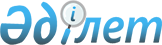 Қазақстан Республикасы Министрлер Кабинетінің 1995 жылғы 12 шілдедегі N 953 қаулысына толықтырулар енгізу туралы
					
			Күшін жойған
			
			
		
					Қазақстан Республикасы Үкіметінің Қаулысы 1999 жылғы 7 қыркүйек N 1314. Күші жойылды - Қазақстан Республикасы Үкіметінің 2002 жылғы 8 шілдедегі N 734 ~P020734 қаулысымен.



          Қазақстан Республикасының Үкіметі қаулы етеді:




          1. "Аукциондық сатудан алынатын алымдарды төлеу тәртібі туралы 
Ережені бекіту туралы" Қазақстан Республикасы Министрлер Кабинетінің 1995 
жылғы 12 шілдедегі N 953  
 P950953_ 
  қаулысына (Қазақстан Республикасының 
ПҮАЖ-ы, 1995 ж., N 24, 273-құжат) мынадай толықтыру енгізілсін:




          көрсетілген қаулымен бекітілген Аукциондық сатудан алынатын алымдарды 




төлеудің тәртібі туралы ережеде:
     ІІІ тарау мынадай мазмұндағы 4-1-тармақпен толықтырылсын:
     "4-1. Соттар және басқа да органдардың қаулыларын атқару жөніндегі 
атқарушылық өндірісті қамтамасыз ететін әділет органдары өткізетін 
аукциондық сатулардан бір айлық есептік көрсеткіш мөлшерінде алым алынады".
     2. Осы қаулы қол қойылған күнінен бастап күшіне енеді.
     
     Қазақстан Республикасының
       Премьер-Министрі
     
     
  Оқығандар:
  Қобдалиева Н.
  Омарбекова А.          
      
      


					© 2012. Қазақстан Республикасы Әділет министрлігінің «Қазақстан Республикасының Заңнама және құқықтық ақпарат институты» ШЖҚ РМК
				